MASARYKOVA UNIVERZITALÉKAŘSKÁ FAKULTAPÉČE O CITLIVÉ ZUBYcílová skupina: Pacient s hypersenzitivitou zubů hlavní cíl edukace: Pacient předvede správnou techniku čištění zubů (psychomotorický)jméno a příjmení: Lenka Bedlekováročník: 2akademický rok: 2020/2021studijní obor: Dentální hygienaforma studia: prezenčníÚVODHypersenzitivita je krátká, ostrá bolest zubů, která trápí více než polovinu dospělé populace. Vzniká buď ústupem dásní, nebo ztrátou skloviny, kdy dochází k obnažení dentinu a tím k otevření dentinových tubulů. Odhalený dentin je pak velmi citlivý na zevní stimuly, nejčastěji teplo a chlad (studené, teplé nápoje, zmrzlina). Takto zapříčiněná bolest může velmi negativně ovlivňovat kvalitu života pacienta. Tato edukační práce je zaměřena na edukaci pacientů s hypersenzitivitou dentinu, která vznikla ústupem dásně. V tomto případě je příčinou nejčastěji nesprávná technika čištění zubů 
nebo parodontopatie, kdy dochází k odhalení zubních krčků.Cílem této práce je naučit pacienta správnou techniku čištění zubů, seznámit ho s dostupnými produkty, které mu uleví od bolesti spojené s hypersenzitivitou a na závěr ho také poučit o stravovacích návycích pro prevenci dalších problémů.V rámci tohoto edukačního plánu jsem se zaměřila na druhou edukační lekci, která se zaměřuje 
na správnou techniku čištění zubů a výběr vhodného kartáčku. Základem je, aby si pacient nejdříve osvojil správnou techniku čištění, proto zde popisuji práci pouze s manuálním kartáčkem. V dalších lekcích je ovšem zahrnuta i mezizubní péče.EDUKAČNÍ PLÁNPrvní edukační lekceČasový údaj o délce trvání edukační jednotky: 10 minutEdukační cíl pro zvolené téma:Pacient popíše, proč jsou jeho zuby citlivéMetoda edukace: rozhovorForma edukace: individuálníEdukátor: zubní lékař/dentální hygienistkaMísto edukace: zubní ordinace/ordinace DHPomůcky, které budou použity: motivační atlas, plakát s anatomickou stavbou zubu, obrázek s popisem dentinuOsnova edukační lekce:Stručné seznámení se stavbou zubuPopis dentinu na obrázkuPříčiny odhaleného dentinu a tím bolesti zubůOtázky na pacienta, zda si je v jeho případě vědom nějaké z těchto příčin citlivosti zubůPacient popíše příčinu citlivosti svých zubů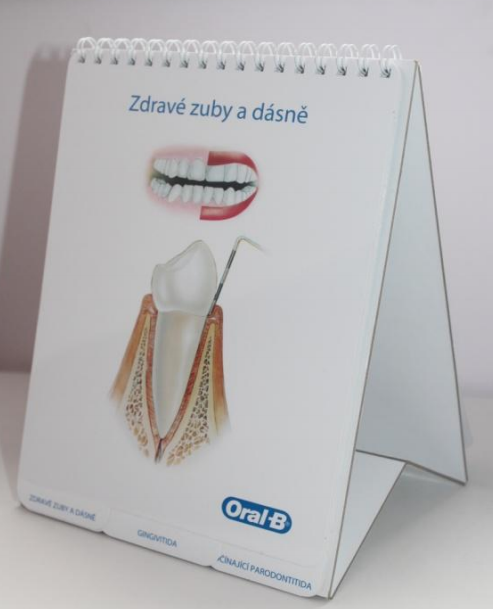 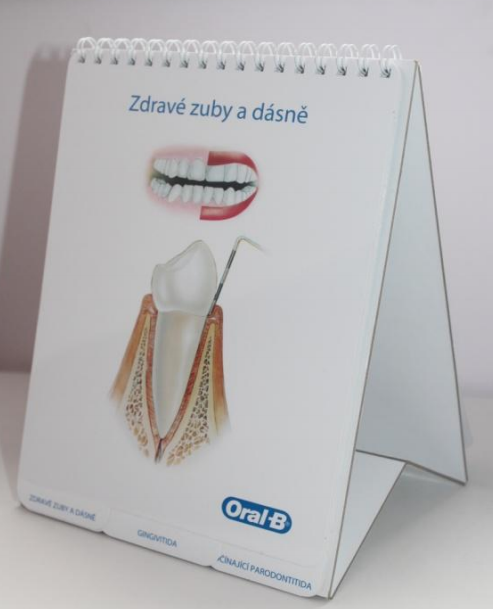 EDUKAČNÍ PLÁNPrvní edukační lekce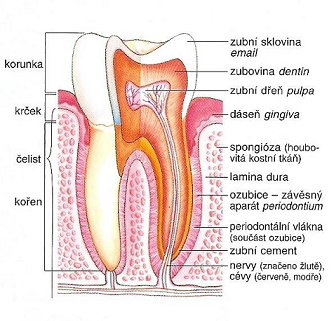 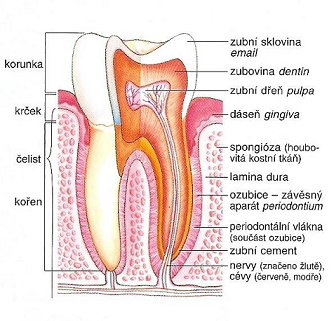 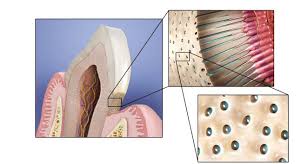 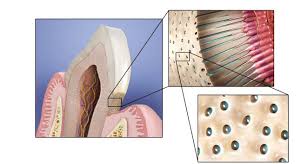 EDUKAČNÍ PLÁNDruhá edukační lekceČasový údaj o délce trvání edukační jednotky: 15 minutEdukační cíl pro zvolené téma:Pacient předvede správnou techniku čištění zubůMetoda edukace: rozhovor, instruktážForma edukace: individuálníEdukátor: dentální hygienistkaMísto edukace: ordinace DHPomůcky, které budou použity: model zubů, zubní kartáček, zrcátkoOsnova edukační lekce:	Výběr vhodného zubního kartáčku pro citlivé zubyDemonstrace a nácvik správné techniky čištění zubů na modelu zubůNácvik správné techniky čištění zubů v ústech pacientaPacient předvede čištění zubů ve svých ústech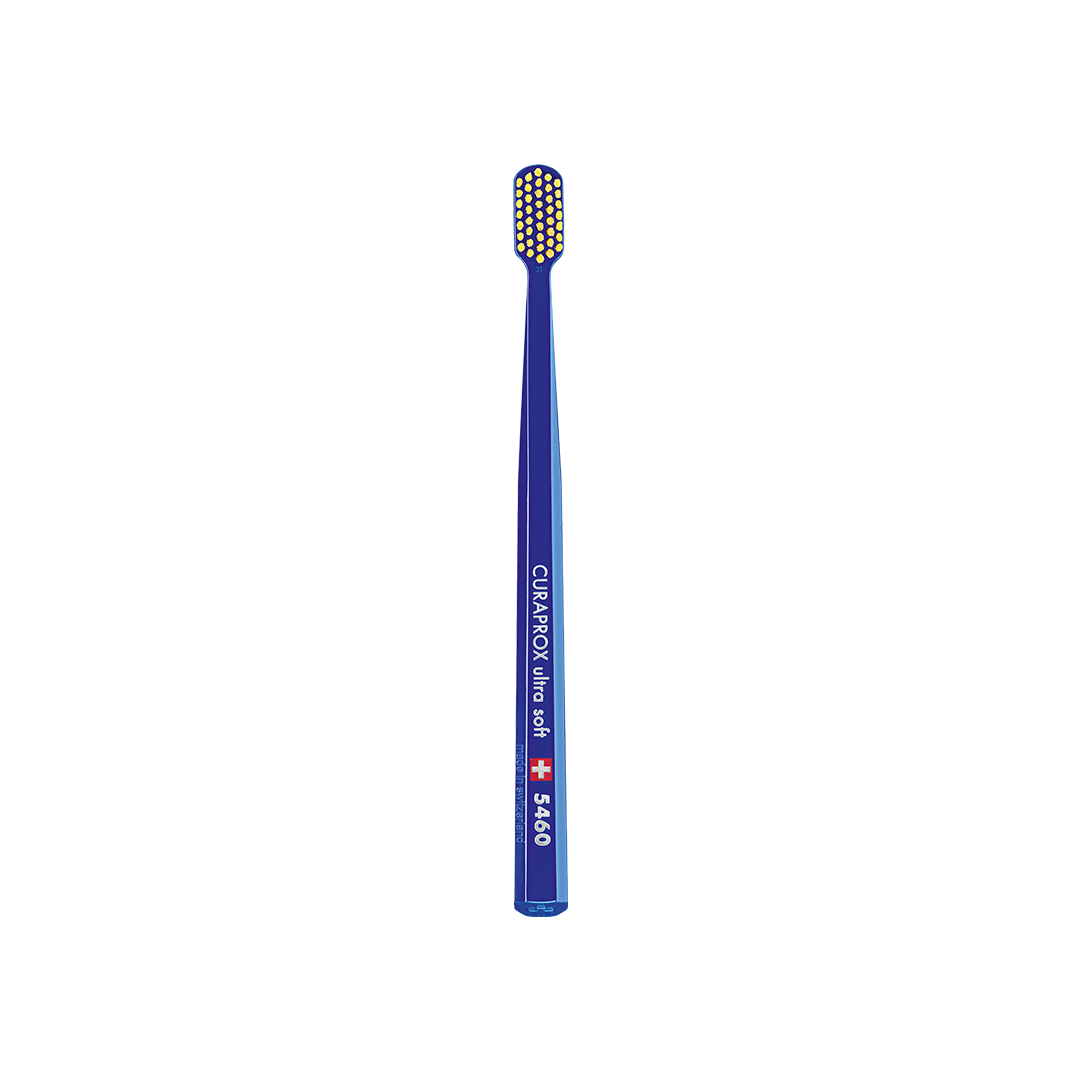 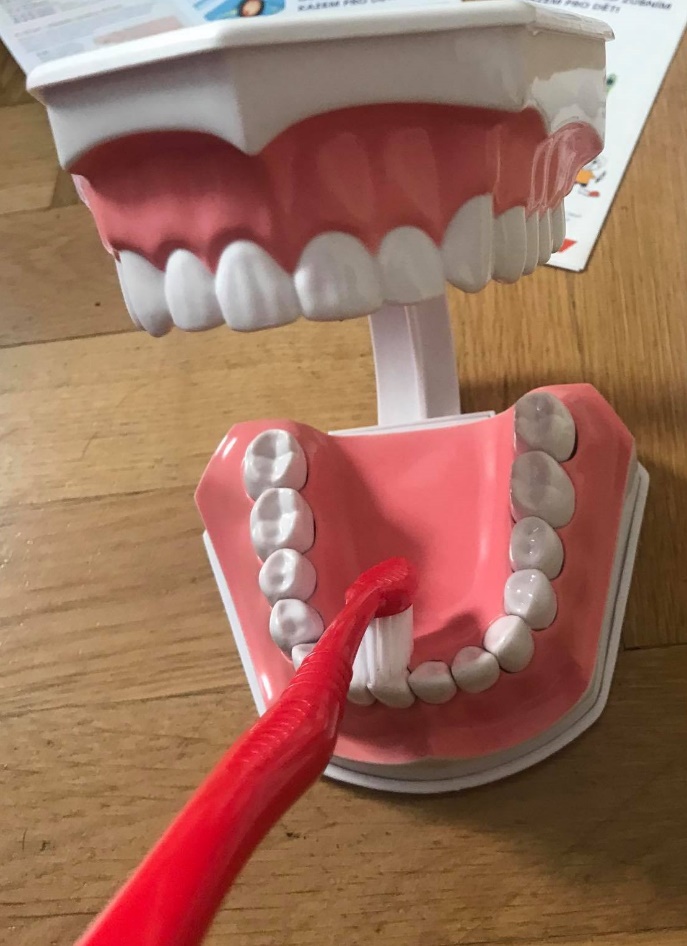 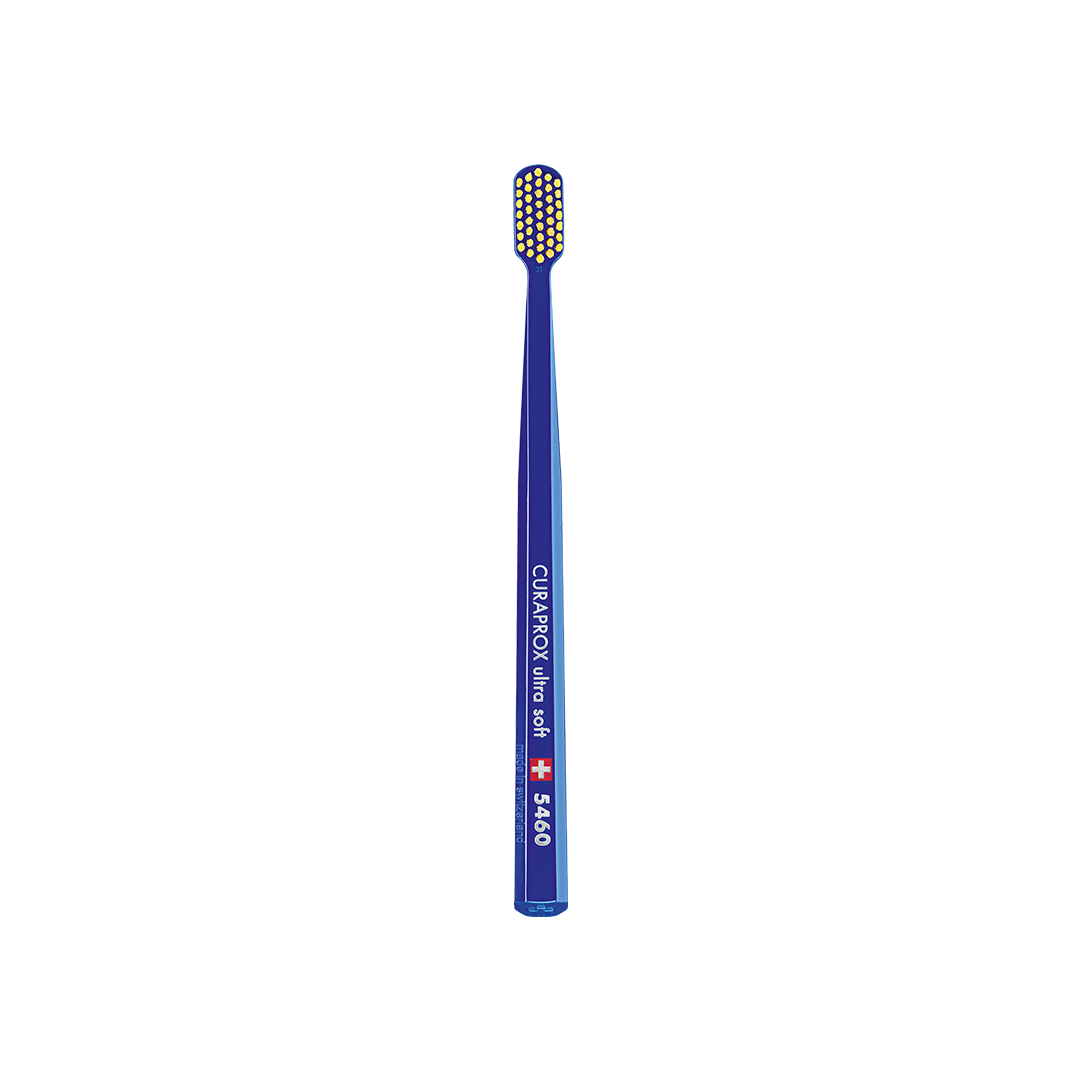 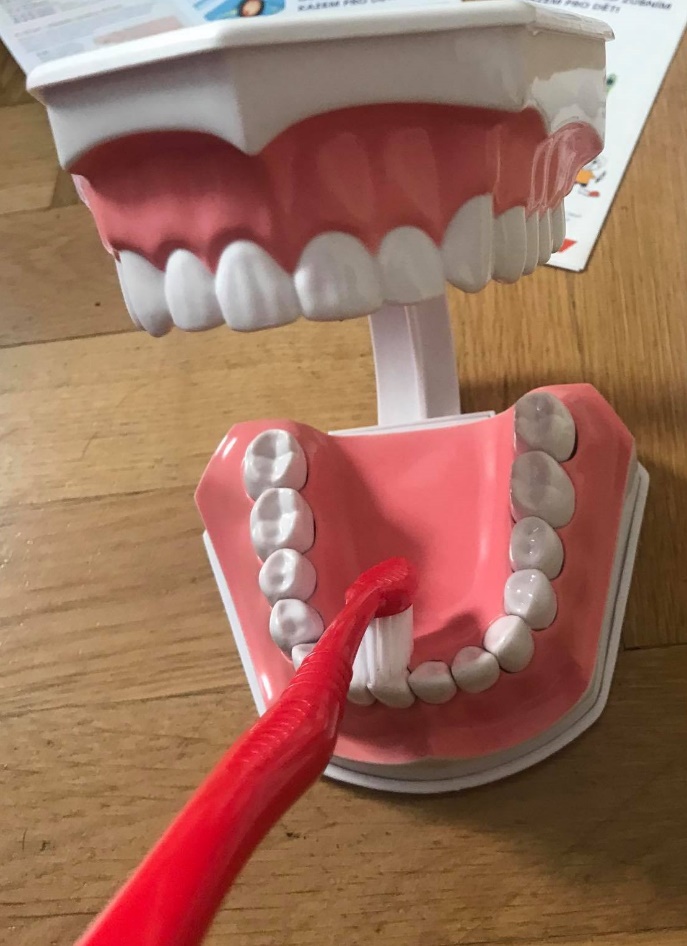 EDUKAČNÍ PLÁNTřetí edukační lekceČasový údaj o délce trvání edukační jednotky: 10 minutEdukační cíl pro zvolené téma:Pacient je informován o dostupných produktech pro citlivé zuby a dokáže je správně použítMetoda edukace: rozhovor, instruktážForma edukace: individuálníEdukátor: dentální hygienistkaMísto edukace: ordinace DHPomůcky, které budou použity: model zubů, zubní kartáček, zrcátko, zubní pasta, letáčky produktů určených pro citlivé zuby Osnova edukační lekce:Poskytnutí informací o dostupných produktech, které pacientovi pomohou s citlivostí zubů a o jejich použitíDemonstrace aplikace pasty pro citlivé zuby v ústech pacientaPacient sám předvede použití vybraného produktu pro citlivé zubyPacient je pověřen samostudiem produktů z poskytnutých letáčkůEDUKAČNÍ PLÁNTřetí edukační lekce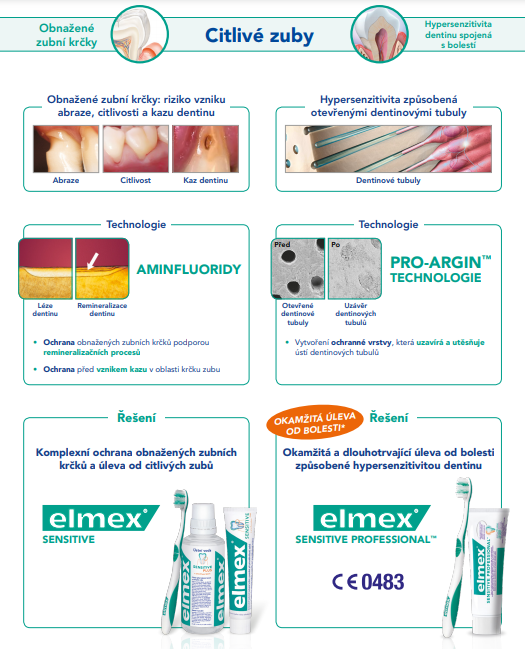 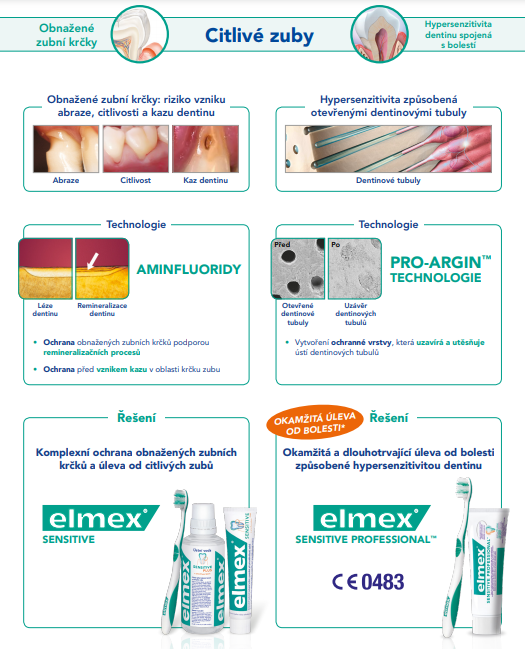 EDUKAČNÍ PLÁNTřetí edukační lekce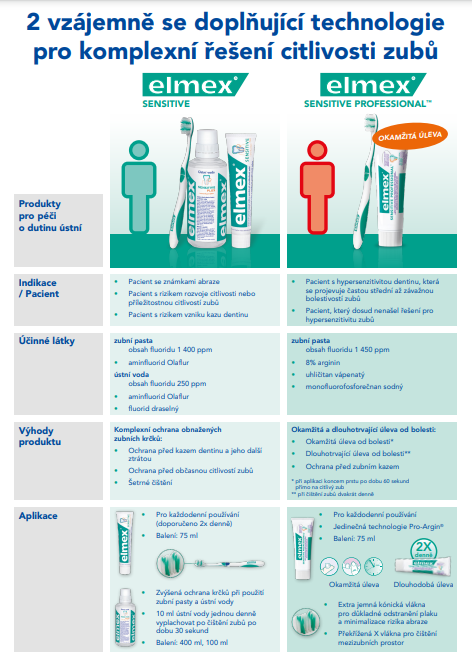 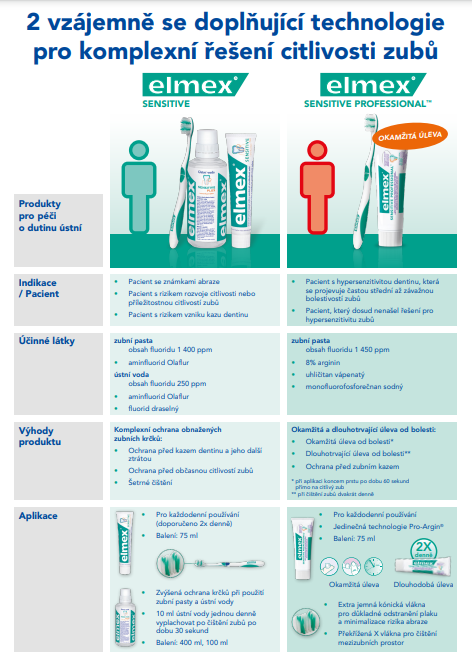 EDUKAČNÍ PLÁNČtvrtá edukační lekceČasový údaj o délce trvání edukační jednotky: 10 minutEdukační cíl pro zvolené téma: Pacient uvede, proč je důležité používat mezizubní kartáčkyPacient předvede čištění mezizubních prostor mezizubními kartáčky a dentální nitíMetoda edukace: rozhovor, instruktážForma edukace: individuálníEdukátor: Dentální hygienistkaMísto edukace: ordinace DHPomůcky, které budou použity: model chrupu, mezizubní kartáčky, dentální nit, zrcátkoOsnova edukační lekce:Vysvětlení důležitosti čištění mezizubních prostorVýběr mezizubních kartáčkůDemonstrace a nácvik čištění mezizubních prostor pomocí mezizubních kartáčků na modeluNácvik čištění mezizubních prostor v ústech pacientaPacient sám nacvičuje použití mezizubních kartáčků v ústechUkázka použití dentální nitěNácvik použití dentální nitě v ústech pacientaPacient předvede použití mezizubních kartáčků a dentální nitě ve svých ústech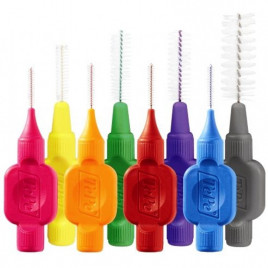 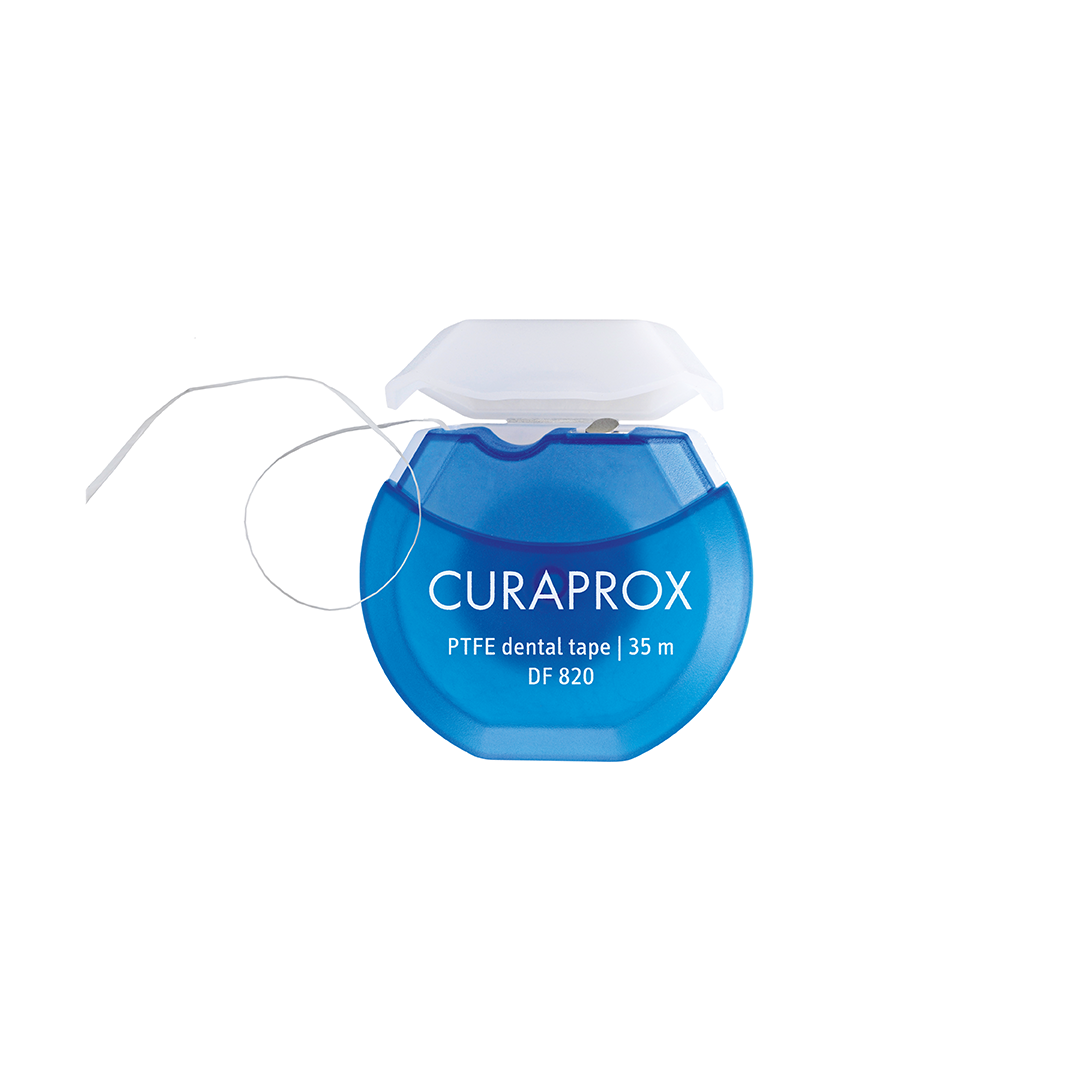 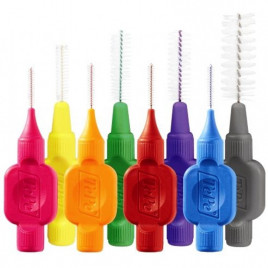 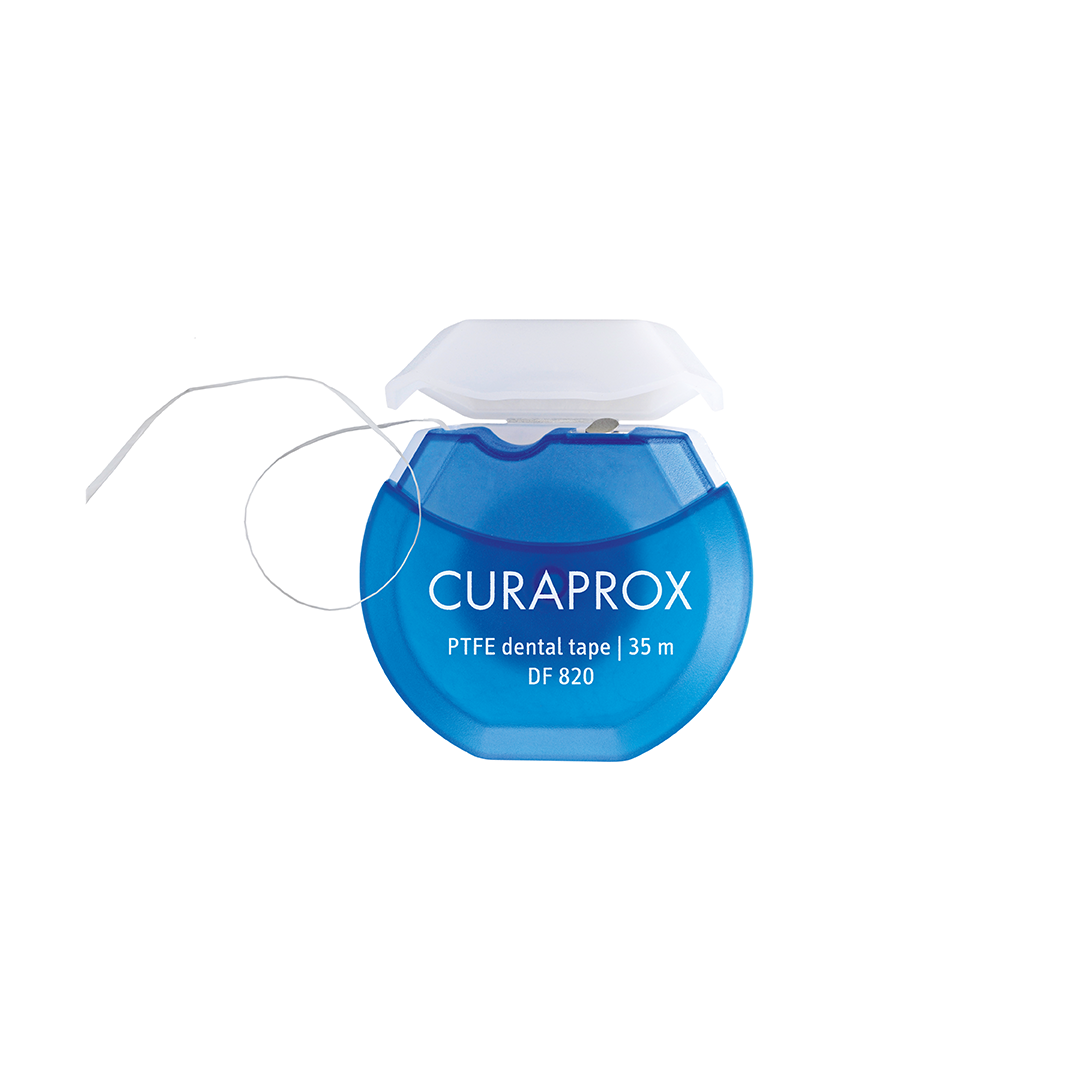 EDUKAČNÍ PLÁNPátá edukační lekceČasový údaj o délce trvání edukační jednotky: 5 minutEdukační cíl pro zvolené téma: Pacient předvede dočištění zubů sólo kartáčkemMetoda edukace: InstruktážForma edukace: individuálníEdukátor: Dentální hygienistkaMísto edukace: ordinace DHPomůcky, které budou použity: model chrupu, sólo kartáček, zrcátkoOsnova edukační lekce:Představení sólo kartáčku pacientoviDemonstrace a nácvik čištění zubů sólo kartáčkem na modeluNácvik čištění sólo kartáčkem v ústech pacientaPacient předvede čištění zubů sólo kartáčkem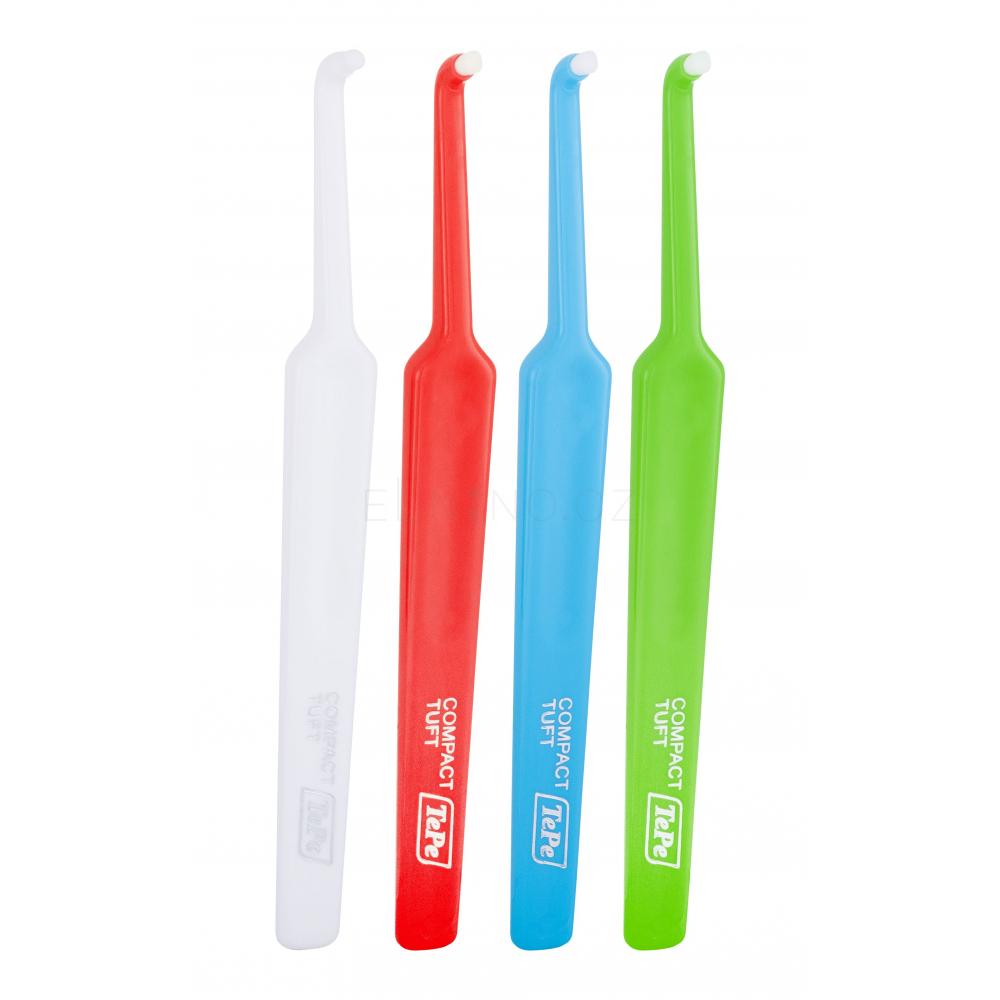 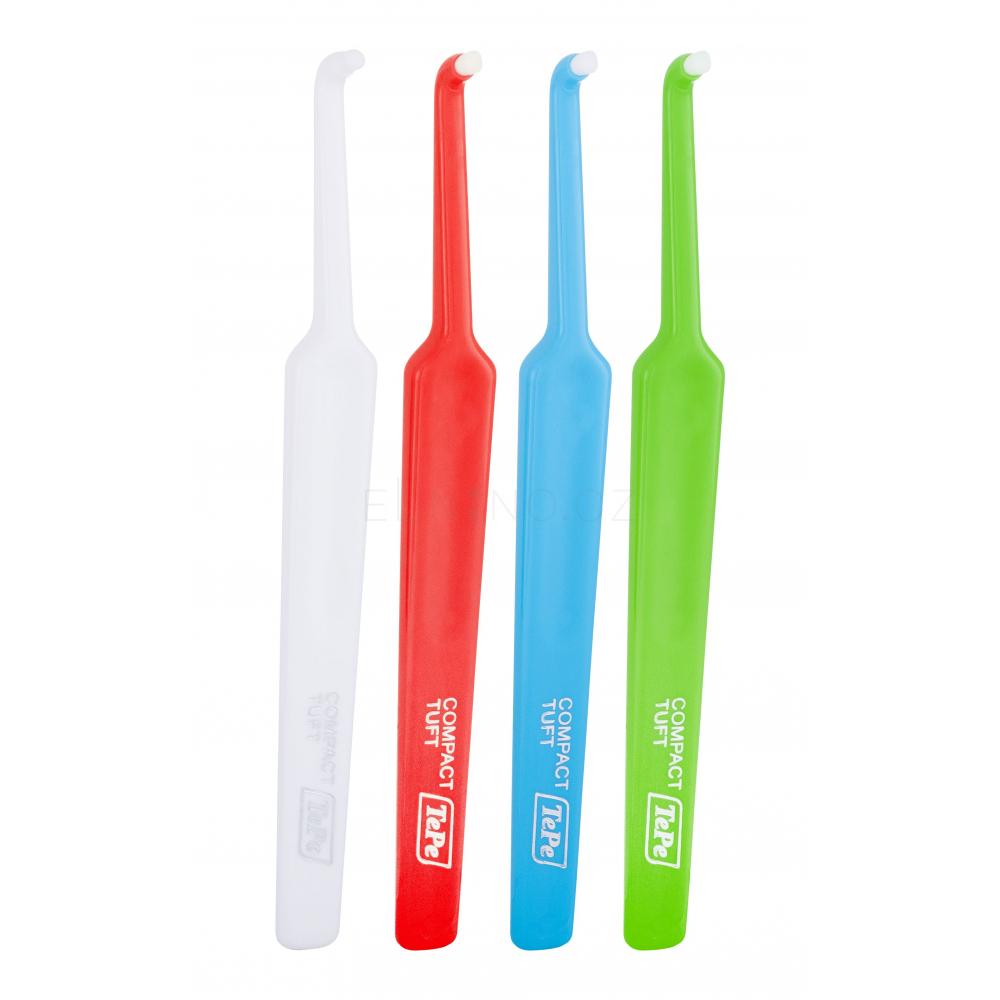 EDUKAČNÍ PLÁNŠestá edukační lekceČasový údaj o délce trvání edukační jednotky: 10 minutEdukační cíl pro zvolené téma: Pacient je poučen o správných stravovacích návycích a vhodné době čištění zubůMetoda edukace: RozhovorForma edukace: individuálníEdukátor: Dentální hygienistkaMísto edukace: ordinace DHPomůcky, které budou použity: Motivační atlasOsnova edukační lekce:Informace o potravinách, které mohou poškodit tvrdé zubní tkáněPoučení pacienta o vhodné době čištění zubů OpakováníROZPRACOVÁNÍ DRUHÉ EDUKAČNÍ LEKCEDruhá edukační lekceČasový údaj o délce trvání edukační jednotky: 15 minutEdukační cíl pro zvolené téma:Pacient předvede správnou techniku čištění zubůMetoda edukace: rozhovor, instruktážForma edukace: individuálníEdukátor: dentální hygienistkaMísto edukace: ordinace DHPomůcky, které budou použity: model zubů, zubní kartáček, zrcátkoOsnova edukační lekce:	Výběr vhodného zubního kartáčku pro citlivé zubyDemonstrace a nácvik správné techniky čištění zubů na modelu zubůNácvik správné techniky čištění zubů v ústech pacientaPacient předvede čištění zubů ve svých ústechVýběr zubního kartáčkuPro pacienta s odhalenými zubními krčky je nejvhodnější měkký kartáček, tedy takový, který co nejméně traumatizuje nejen dáseň, ale i citlivé zuby. Měkký kartáček tak zamezí dalšímu ústupu dásní a případně i mechanickému poškození tvrdé zubní tkáně. Správný zubní kartáček by měl mít také malou hlavičku, aby se dostal lépe do méně přístupných míst v dutině ústní. Správná technika čištění zubůPřed samotným čištěním je důležité správné držení kartáčku. Kartáček uchopíme jako pero, to nám zajistí správný tlak kartáčku při čištění zubů. Pokud se pacientovi nedaří takto kartáček uchopit, drží jej, jak je zvyklí, ale musíme si dávat pozor, aby na něj při čištění příliš netlačil. U pacientů s citlivými zuby můžeme vybírat mezi dvěma technikami čištění zubů. Jsou to Bassova technika a Stillmanova technika čištění zubů. Bassova technika čištění zubů spočívá v krouživých pohybech. Je vhodná pro více zručné pacienty. Postup: Vlákna kartáčku přiložíme pod úhlem 45° směrem k dásním, tak aby vlákna dosáhla 
i k dásňovému žlábku (polovinou vláken na dáseň, druhou polovinou na zub). 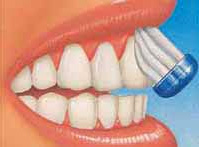 Nejdříve jemně zavibrujeme kartáčkem, aby štětiny dosáhly až do dásňového žlábku. Zuby čistíme drobnými krouživými pohyby, na každém zubu minimálně pět pohybů. 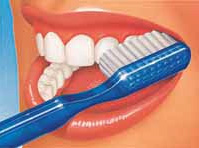 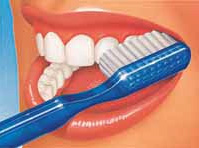 Takto pokračujeme i z vnitřní (orální) strany zubů opět pod úhlem 45°.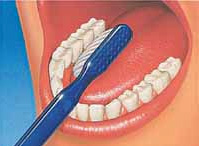 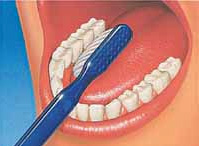 Vnitřní stranu předních zubů čistíme vertikálně (pohyby nahoru a dolů). Kartáček přikládáme kolmo k zubu tak, aby polovina hlavičky kartáčku dosahovala za přední zuby. 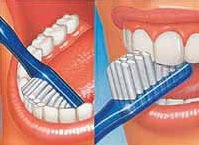 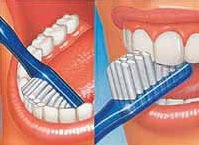 Kousací (okluzní) plochy třenových zubů a stoliček čistíme horizontálními pohyby, dopředu a dozadu. 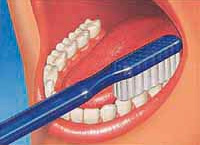 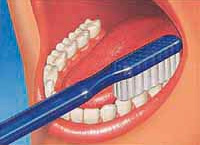 Stillmanova technika čištění zubů je jednodušší, jelikož spočívá pouze ve stíracích pohybech. Kartáček je opět přiložen mezi zub a dáseň pod úhlem 45°. Provádíme stírací pohyb směrem od dásně k řezné hraně/kousací ploše zubů, neboli od „červené směrem k bílé“. Tato technika je vhodná pro méně zručné pacienty.Postup při čištěníPro to, abychom dokonale vyčistili zuby, je potřeba nejen umět správnou techniku čištění zubů, ale také zvolit postup, který zajistí, že vyčistíme opravdu všechny zuby,  plochy a zákoutí zubů tak, abychom na žádný zub nezapomněli. Mít nějaký systém v čištění zubů je opravdu důležité. Každý si může zvolit ten svůj. Např. pacient začne čistit orální plochy zubů od 18 po 28, následně bude pokračovat s čištěním vestibulárních ploch a pak přejde teprve na dolní čelist. Je důležité čistit zub po zubu, abychom si uvědomili, který zub čistíme a který jsme ještě nečistili. ZDROJELiteratura: Bassova technika čištění zubů. Alfadent.cz [online]. [cit. 2021-01-16]. Dostupné z: https://www.alfadent.cz/cs/clanky/bassova-technika-cisteni-zubuObrázky:Obrázek 1: Motivační atlas. Zdroj- z databáze autora.Obrázek 2: AUTOR NEUVEDEN. zenysro.cz [online]. [cit. 16.1.2021]. Dostupné na: https://www.zenysro.cz/blogy/zdravi-a-zivotni-styl/pece-o-dutinu-ustni-pod-drobnohledem-1Obrázek 3: CHIVU-GARIP, I. et al. Dentine Hypersensitivity: Recommendations for theManagement of a Common Oral Health Problem [online]. Colgate, 2012.[16.1.2021]. Dostupné z: http://colgate-sensitive-prorelief.colgateprofessional.ro/LeadershipRO/ProfessionalEducation/Articles/Resources/pdf/DHS_compendium.pdfObrázek 4: AUTOR NEUVEDEN. zerex.cz [online]. [cit. 16.1.2021]. Dostupné na: https://zerex.cz/produkt/zubni-kartacek-curaprox-cs-5460-ultrasoft?gclid=CjwKCAiAxKv_BRBdEiwAyd40N2oOROzJa6NObEWn2_k4msZaSGMBU5sz0afz0qUUxFP6ZJ4SZSE54xoC_eYQAvD_BwE Obrázek 5: Demonstrace čištění zubů na modelu. Zdroj- z databáze autora.Obrázek 6,7: AUTOR NEUVEDEN. colgatetalks.com [online]. [cit. 16.1.2021]. Dostupné na: https://static.colgatetalks.com/wp-content/uploads/2017/04/A4-porovnávací-karta-eSP-a-eSE.pdfObrázek 8: AUTOR NEUVEDEN. zubni-kartacek.cz [online]. [cit. 16.1.2021]. Dostupný na WWW: https://www.zubni-kartacek.cz/image/cache/catalog/Tepe_interdental_kartacky_startovaci_sada-800x800-268x268.jpgObrázek 9: AUTOR NEUVEDEN. zerex.cz [online]. [cit. 16.1.2021]. Dostupné na: https://zerex.cz/storage/images/product/1347/images/540x540_2x/JvvLihAySPkNjv0te5S6ifv0Xc72O040V2EOkt3K.pngObrázek 10: AUTOR NEUVEDEN. parfemy-elnino.cz [online]. [cit. 16.1.2021]. Dostupné na: https://www.parfemy-elnino.cz/data/cache/thumb_min500_max1000-min500_max1000-12/products/387044/1592280907/tepe-tuft-zubni-kartacek-1-ks-319985.jpgObrázky 11-15: Bassova technika čištění zubů. Alfadent.cz [online]. [cit. 2021-01-16]. Dostupné z: https://www.alfadent.cz/cs/clanky/bassova-technika-cisteni-zubuEDUKAČNÍ CÍLE JEDNOTLIVÝCH LEKCÍEDUKAČNÍ CÍLE JEDNOTLIVÝCH LEKCÍlekceEdukační cíl první lekce: Pacient popíše, proč jsou jeho zuby citlivéMetoda edukace: rozhovorForma edukace: individuálníEdukátor: zubní lékař/dentální hygienistkaMísto edukace: zubní ordinace/ordinace DHEdukační pomůcky: motivační atlas, plakát s anatomickou stavbou zubu, obrázek s popisem dentinulekceEdukační cíl druhé lekce: Pacient předvede správnou techniku čištění zubůMetoda edukace: rozhovor, instruktážForma edukace: individuálníEdukátor: dentální hygienistkaMísto edukace: ordinace DHEdukační pomůcky: model zubů, zubní kartáček, zrcátkolekceEdukační cíl třetí lekce: Pacient je informován o dostupných produktech pro citlivé zuby a dokáže je správně použítMetoda edukace: rozhovor, instruktážForma edukace: individuálníEdukátor: dentální hygienistkaMísto edukace: ordinace DHEdukační pomůcky: model zubů, zubní kartáček, zrcátko, zubní pasta, letáčky produktů určených pro citlivé zuby lekceEdukační cíl čtvrté lekce: Pacient uvede, proč je důležité používat mezizubní kartáčkyPacient předvede čištění mezizubních prostor mezizubními kartáčky a dentální nitíMetoda edukace: rozhovor, instruktážForma edukace: individuálníEdukátor: Dentální hygienistkaMísto edukace: ordinace DHEdukační pomůcky: model chrupu, mezizubní kartáčky, dentální nit, zrcátkolekceEdukační cíl páté lekce: Pacient předvede dočištění zubů sólo kartáčkemMetoda edukace: InstruktážForma edukace: individuálníEdukátor: Dentální hygienistkaMísto edukace: ordinace DHEdukační pomůcky: model chrupu, sólo kartáček, zrcátkolekceEdukační cíl šesté lekce: Pacient je poučen o správných stravovacích návycích a vhodné době čištění zubůMetoda edukace: RozhovorForma edukace: individuálníEdukátor: Dentální hygienistkaMísto edukace: ordinace DHEdukační pomůcky: Motivační atlasHODNOCENÍ JEDNOTLIVÝCH LEKCÍ EDUKÁTOREMHODNOCENÍ JEDNOTLIVÝCH LEKCÍ EDUKÁTOREMHODNOCENÍ JEDNOTLIVÝCH LEKCÍ EDUKÁTOREMLEKCEHODNOCENÍJMÉNO A PODPIS EDUKÁTORA1.2.3.4.5.6.HODNOCENÍ JEDNOTLIVÝCH LEKCÍ EDUKANTEMHODNOCENÍ JEDNOTLIVÝCH LEKCÍ EDUKANTEMHODNOCENÍ JEDNOTLIVÝCH LEKCÍ EDUKANTEMLEKCEHODNOCENÍJMÉNO A PODPIS EDUKANTA1.2.3.4.5.6.